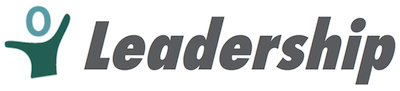 CEELO Leadership AcademyResults Based Leadership – Leadership CompetenciesTRAVEL AGENDAApril 2-4, 20191025 Thomas Jefferson Street, NW, Suite 700W, Washington, DC 20007TIMEDAY 1—Half Day (12:00pm-Evening)DAY 2 – Full Day (8:30am – 5pm)DAY 3 – Full Day  (8:30 – 4pm)BreakfastBreakfastEarly MorningWelcome and IntroductionsReflectionsData WalkWelcome and IntroductionsReflectionsJourney MappingBreakBreakBreak12:00pmHARD START CHECK-INWelcome IntroductionsOrientationTheory of Aligned ContributionsHA/HA & Accountability ChartJournalingDriving toward results toward policy changePanel discussionLUNCHLunch w/Coaches (1 hour)Lunch Lunch w/ Coaches  (1 hour)Early AfternoonFive Core CompetenciesSelf as Agent of ChangeResults Based Leadership Mental ModelsBreakBreakBreakAfternoonTechnical vs Adaptive WorkStrength FindersBARTJournalingCoaching—GroupCoaching--Individual Moving from Talk to ActionAction CommitmentsReflections/AdjournEvening ActivitiesGROUP DINNER & ACTIVITYFELLOWS DINE TOGETHERCHECK OUT AT 4:00 PM SHARP